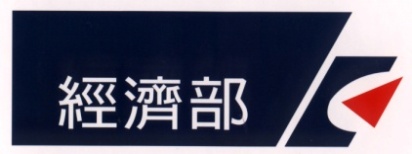 經濟部能源局業界能專計畫○○○○○ 計畫計畫期程：自  年  月  日至  年  月  日止公司名稱：(如為聯合申請，請於公司名稱後加主導或聯盟)計畫管理單位：財團法人中衛發展中心中   華   民   國  ○○○ 年  ○○  月計畫書撰寫說明（申請時免附本頁）1、	請以A4規格紙張直式橫書（由左至右），並編頁碼。2、	表格長度如不敷使用時，請自行調整。3、	各項引用資料應註明資料來源。4、	各項資料應注意前後一致，按實編列或填註。5、	封面請使用黃色（Y45，M20）。6、	計畫書所引用之金額請以（新臺幣）千元為單位，小數點下4捨5入計算。經費預算各科目預算編列以（新臺幣）千元為單位，各科目之細項金額及數量可編至小數第2位，但各科目預算數直加應為整數（非四捨五入後為整數）。7、	計畫書內凡須填寫補助款、自籌款金額或比例者，申請時暫勿填寫，俟計畫通過後，再依據核准金額及比例填入。8、	公司若係再次申請（結案、退件、不推薦、公司自行撤件等），請提供歷次計畫差異說明資料。書背（側邊）格式計畫審查意見及回復說明計畫名稱：                                                      公司名稱：                                                      計畫書內容修正意見回復表                      	年    月    日註：1、請將本表按審查時間先後順序，附加於計畫書目錄前。　　2、計畫書內容有修正處，請將已修正文字以粗體＋底線表示。計畫申請紀錄說明（不限經濟部能源局業界能專計畫）一、近3年曾向政府申請並經核定通過之計畫清單（屬聯合申請者請分開表列）金額單位：新臺幣千元註：	計畫類別：A.經濟部能源局業界能專計畫、B. A+企業創新研發淬鍊計畫（原業界開發產業技術計畫）、C.產業升級轉型創新平台輔導計畫（原主導性新產品開發計畫、標竿新產品創新研發輔導計畫）、D.其他研發計畫等（請說明計畫類型，如：協助傳統產業技術開發計畫（CITD計畫）、小型企業創新研發計畫（SBIR計畫）、創新科技應用與服務計畫、服務業創新研發計畫（SIIR計畫）、科學工業園區創新技術研究發展計畫、或地方政府等相關補助計畫）。二、目前申請中之計畫： 	金額單位：新臺幣千元三、近3年曾申請未通過之計畫說明　　1、計畫清單：　　2、本次申請計畫與前次申請之差異說明：註：1、「計畫內容」欄請註明計畫書章節（如：技術目標、預期效益、計畫架構……等）。2、若技術項目不同，請概述本次及上次申請之技術內容，若相似，請說明計畫書之主要差異。計畫摘要表綜合資料	金額單位：新臺幣千元註：1、「公司名稱」與「計畫聯絡人」欄，如為聯合申請，應全部列明。　　2、請使用12點字撰寫本表。　　3、申請時暫勿填寫政府補助款、公司自籌款金額與比例，其他欄位請照實填寫。計畫摘要表（續）金額單位：新臺幣千元註：1、本摘要得於政府相關網站上公開發布。　　2、請重點條列說明。計畫書目錄頁碼壹、公司概況	○○　一、基本資料	○○　二、營運及財務狀況	○○　三、經營團隊與執行能力	○○  四、經營理念與營造友善職場環境之規劃	○○貳、計畫內容與實施方法　一、背景說明	○○　二、計畫內容	○○　三、計畫執行時程及查核點	○○　四、預期成果及效益	○○　五、風險評估與因應對策	○○　六、智慧財產權說明	○○參、研發團隊說明　一、計畫主持人資歷說明	○○　二、參與計畫人力統計	○○　三、關鍵人員能力分析表	○○　四、參與計畫人員簡歷表	○○肆、計畫經費需求　一、研發總經費預算表	○○　二、各科目預算編列表	○○　三、歲出預算分配表	○○伍、附件　　附件1、合作契約書範本（適用聯合申請計畫）	○○　　附件2、委託研究或驗證/無形資產引進執行計畫書/協議書	○○　　附件3、顧問及國內外專家願任同意書	○○　　附件4、計畫中英文摘要	○○　　附件5、最近三年營利事業所得稅結算申報書之資產負債表、損益及稅額　　　　　　計算表	○○壹、公司概況（如為聯合申請，該項均應分別填列）　　一、基本資料　　　　(一)公司簡介1、創立日期：     年     月2、    年    月實收資本額：新臺幣        千元3、負責人：      ；董事長：       ；總經理：       4、上市上櫃狀況：□上市    □上櫃    □公開發行    □非公開發行5、產業領域別：（請依公司主要產品勾選一項）　　　　(二)主要股東及持股比例　　　　(三)公司沿革（※曾獲殊榮及認證）二、營運及財務狀況　　(一)經營狀況：說明公司主要經營之產品項目、銷售業績及市場占有率金額單位：新臺幣千元註：1、「市場占有率」係指全球市場，若低於0.1%免填。2、年度請由近到遠，左至右填寫。3、年度營業額請填寫營利事業所得稅結算申報書之損益及稅額計算表中帳載結算金額04欄位金額。4、年度研發費用請填寫營利事業所得稅結算申報書之損益及稅額計算表中帳載結算金額29欄位金額。　　(二)	廠房座落地點、面積與產能（若無則免填）　　(三)	產品銷售方式　　　　1、銷售模式（如透過代理商、直銷、虛擬店面…）　　　　2、銷售據點及分布　　　　3、銷售通路與主要客戶(四)最近3年財務狀況    1、簡明資產負債表金額單位：新臺幣千元註：年度請由近到遠，左至右填寫。　　2、簡明損益表                               金額單位：新臺幣千元註：年度請由近到遠，左至右填寫。三、經營團隊及執行能力　　(一)全公司組織圖　　(二)全公司人力分析　　(三)	研發部門組織　　　　1、組織圖　　　　2、學歷說明　　(四)歷年研發成果、獲得獎項、專利、發表論文明細四、經營理念與營造友善職場環境之規劃　　(一)公司經營理念　　(二)營造友善職場環境之規劃　　　　1、	公司兩性平權政策及友善家庭之職場環境措施	為鼓勵企業主重視兩性平權及友善家庭職場環境，請說明公司相關政策，如：建立性別意識並考慮性別敏感度、鼓勵女性充分參與決策過程、照顧不同性別或弱勢處境者…等。營造友善家庭職場環境之相關措施，如：　　　　　(1)	工作相關措施：彈性工時、彈性工作地點等。　　　　　(2)	家庭相關措施：陪產假、托兒及托老照顧、家庭照顧假等。　　　　　(3)	員工福利相關及友善措施：家庭保險、緊急財政措施、員工子女獎學金等。　　　　　(4)	工作以外的家庭友善措施：年終旅遊、特別家庭日、社交聚會等。　　　　2、	公司對於「企業加薪/留才」或「建立專業認同獎勵」之具體作法。（如所提計畫內容承諾提升企業內部員工待遇，或對於員工申請／獲得專利發明，有規劃獎勵措施者（如加薪），於計畫審查時可考量予以優先補助）。貳、計畫內容與實施方法　　一、背景說明：（計畫產生之緣起）　　　　(一)市場需求/研究動機說明　　　　(二)產業發展趨勢與供應鏈盤點（如產品技術開發者請繪製產業關聯圖）　　　　(三)國內外技術發展現況及產業面臨技術瓶頸　　　　(四)競爭分析　　　　(五)可行性分析　　二、計畫內容：　　　　(一)研究標的說明：　　　　　　1、產品/技術模式簡述（示意圖）　　　　　　2、創新性說明　　　　(二)技術能力與技術關聯圖： 註：加註符號說明。『＊』表示公司已有之技術或產品（並註明公司名稱）『＋』表示公司正在發展之技術或產品（並註明公司名稱）『－』表示公司尚未發展之技術或產品　　　　(三)本案產品/技術/品質規格：　　　　(四)本案產品/技術與國內外競爭分析　　　　(五)導入示範驗證規劃（若無者免填）        (六)專利佈局及應用範圍（請儘量附圖表配合說明）　　　　(七)計畫工作項目實施方式：　　　　　　1、	計畫架構：各分項計畫權重比例計算方式為研發經費占總開發費用之百分比計算。並請與預定進度表之工作項目所列名稱及權重比例一致。若有無形資產引進、委託研究或驗證請一併列入計畫架構。　　　　　　2、	實施方法：請依上述計畫架構逐項說明實施方式（若有無形資產引進或委託研究部分亦請說明之）　　　　　　3、	技術來源：擬與業界、學術界及其他研究機構進行無形資產引進或委託研究、驗證等委外合作計畫，或聘請顧問者請填寫下表(無請註明無)。　　　　　　 　(1)無形資產引進                          金額單位：新臺幣千元(2)委託研究                          	金額單位：新臺幣千元(3)驗證(含委外測試)                      	金額單位：新臺幣千元(4)顧問、專家：                        	金額單位：新臺幣千元註：1、	各項無形資產引進計畫、委託研究或驗證計畫均應將明確對象註明，無形資產引進計畫或委託研究並附計畫書、契約書、協議書或專利證書等相關必要資料影本，如尚未完成簽約，請附雙方簽署之合作意願書（備忘錄），如有驗證項目，請附估價單或可供參考之驗證價目表。　　2、	如聘請顧問或國內外專家，應說明顧問及專家之重要著作、專利等相關成就，及擔任本計畫是否影響目前任職單位或侵害他人智慧財產權等事項，並於附件檢附顧問之技術、學經歷及不違反智慧財產權保證等資料以為審查之依據。　　3、	顧問、專家目前任職單位不得為本計畫之無形資產引進或委託研究單位，聘請顧問或國內外專家應檢附附件3顧問及國內外專家願任同意書。顧問如任職於私人公司，請檢附公司同意函。4、聯合申請計畫分工及智財權管理（「單一公司申請」者免填並刪除下列表格）註：請說明有關主導廠商及聯盟廠商間之專業分工、費用分攤及成果分享、成果使用等已協商獲致共識或處理原則。三、計畫執行時程及查核點　　(一)預定進度表註：1、年度別請以會計年度填寫，各個工作項目至少2項查核點，最後一個月應有1項查核點，查核點內容應提供量化數據，且具體明確。    2、如有委託研究，每一委託項目應視為一子項計畫，應列出進度及查核點。    3、累計進度百分比請參照經費預算執行比例填寫。    4、本表如不敷使用，請自行依格式調整使用。(二)預定查核點說明註：1、查核點應按時間先後與計畫順序依序填註，查核內容應係具體完成事項且可評估分析者，產出物並應有具體指標及規格並需量化。2、請配合預定進度表填註。3、人員編號請依參與計畫人員簡歷表填註。4、最後結案日應註明查核工作項目。四、預期成果及效益：	【請依計畫特性選擇性具體說明：對國家近、中、長程能源研究發展之貢獻；創新成果，如：節能關鍵技術之獲得或節能產品之開發；能源生產力之提高；替代能源及節約能源之效益；提昇能源使用效率及污染防治；進口能源之替代數量或節省外匯金額；對提昇能源科技之貢獻；對能源科技人才之培育及培訓；對國家經濟發展之貢獻；對能源策略規劃、能源經濟分析及其情報蒐集之成果，以及其他可能之效益，儘量以數量化之方式表達。】　　(一)質化效益：　　　　1、	對公司之影響：如研發能量建立、研發人員質∕量提升、研發制度建立、跨高科技領域、技術升級、國際化或企業轉型……等。　　　　2、	對國內產業發展之影響及關連性：如建立產業創新經營模式、替代進口值、提升上下游產業品質及技術、生態環境保護及污染防治、公安衛生防護……等。　　　　3、促成社會國家之影響(社會國家效益)(二)量化效益                         	單位：新臺幣千元  註：1、請依計畫屬性選擇適當者填列之，或自行增列其他。       2、研發投資係指執行計畫所投入之相關研發成本。       3、生產投資係指企業因執行計畫所投入與生產有關之投資。    五、	風險評估與因應對策	請就計畫技術/產品/創新服務模式進行風險評估與因應對策，並就可能替代開發技術提出說明，或開發技術因產業變化或遭國內外政府干預之可行性分析。　　六、	智慧財產權說明	就本計畫先做專利搜尋，以瞭解是否有侵權之可能及如何迴避以及所研發之產品在專利佈局中所佔位置。參、研發團隊說明　　一、計畫主持人資歷說明　　二、參與計畫人力統計　　　　(一)學歷分析說明單位：人數　　(二)參與部門人力統計單位：人／百分比註：如有待聘人員，應包含於參與部門人力統計。三、關鍵人員能力分析表註：1、請分項計畫主持人資料均應填註。　　2、至少列出本計畫4名主要人員能力分析（最高學歷、經歷及可勝任之理由）。　　四、參與計畫人員簡歷表公司名稱：                                           (聯合申請請分別列出)註：1、如為聯合申請，各公司應分別填列。2、每家公司之待聘人員以不超過投入總創新研發人數之30%為原則。3、參與分項計畫及工作項目應與預定進度表一致。4、本計畫全部投入研究發展人員應列明。5、計畫主持人、協同主持人應由專職專任人員擔任為原則。肆、計畫經費需求　　一、研發總經費預算表                                  金額單位：新臺幣千元註：1、申請計畫時只需要填寫合計欄位與百分比欄位。　　2、	會計科目編列原則請參閱各分項經費說明，上表所填列各項補助款及自籌款金額均應為整數（非4捨5入後為整數）。二、各科目預算編列表（如為聯合申請，表2.1至表2.6每家公司應分別填列）　　表2.1創新或研究發展人員之人事費金額單位：新臺幣千元註：1、	月薪可按參與之個人薪資計算或按公司職級（如工程師、副工程師級）之平均月薪計算。　　2、	所稱本（底）薪、主管加給、職務加給、專業津貼或其他相類似之固定現金給付項目，不含年終獎金、非固定薪資、津貼、資遣費、簽約金、滿期金、免稅伙食費及公司相對提列、提撥或負擔之退休金、退職金及勞健保費等。　　3、	顧問、專家費應說明顧問或國內外專家之姓名、工作內容及其對計畫之必要性，並提供其願任同意書附於計畫書中。　　4、	顧問、專家費用僅限酬勞費，不含顧問、專家之差旅費。　　5、	顧問、專家費用之計費方式若非採月酬勞方式，請備註計費方式。　　6、	平均月薪及人月數可編至小數點第2位，同一職稱年度預算金額可4捨5入至整數或小數點第2位，但各年度研究發展人員薪資及顧問、專家費直加總數應為整數（非四捨五入後為整數）。表2.2消耗性器材及原材料費                                                  金額單位：新臺幣千元註：1、	不含列入資產之模具、治具、夾具、辦公所需事務性耗材及會混雜於當年度在製品、製成品成本內之成本或費用。　　2、	所領用或消耗之消耗性器材及原材料費投入所產生之研發樣品、產製品或下腳料於計畫核准執行期間內出售或提供試用所產生之收入，應自專案之消耗性器材及原材料費中扣除。　　3、	單價及數量可編至小數點第2位，每年度預算各項材料費金額可4捨5入至整數或小數點第2位，但各年度預算數直加總數應為整數(非4捨5入後為整數)。表2.3創新或研究發展設備使用費                                              金額單位：新臺幣千元註：1、	新購設備之單套購置金額請列預計採購成本。　　2、	已有設備計畫開始日之帳面價值應核對至報稅報表所採用之財產目錄，並折算計畫開始日帳面價值。　　3、	設備若兼具研發及生產共用之情形，應依研發時程及投入比例作為使用費之計算基礎，惟投入月數比例原則上不得超過計畫期程之30%。（例如計畫期程1年之計畫，僅可編列設備投入月數3.6個月）　　4、	各設備計算基礎及投入月數可編列至整數或小數點第2位，各設備每年度使用費金額可編列至整數或小數點第2位，但各年度預算直加總數應為整數（非4捨5入後為整數）。表2.4創新或研究發展設備維護費                                                  金額單位：新臺幣千元註：1、	未編列設備使用費及計畫開始日帳面價值已為零之已有設備，不得報支設備維護費。　　2、	保固期內之設備於不得編列維護費用（保固期至少1年），爾後設備維護若與供應商或其他提供維護勞務廠商簽訂年度維護合約者，各年費用依維護合約按該設備於計畫之使用比例編列。未簽訂年度維護合約之設備，所編維護費用不得超過該設備購入成本之20％*當年度投入月數/12。（年度計畫期程不滿一年者依據比例計算該設備之維護費上限）。　　3、	各設備每年度維護費可編列至整數或小數點第2位，但各年度直加總數應為整數（非4捨5入後為整數）。表2.5無形資產之引進費、委託研究費或驗證費  金額單位：新臺幣千元註：1、	無形資產引進費及委託研究費兩項經費合計，以不超過計畫補助經費40%為原則。　　2、	無形資產引進費及委託研究之編列應於備註說明所估算之期間及經費（例如無形資產引進為專利授權3年，費用共1,000千元，本計畫編列2年度）。　　3、	驗證費請於備註欄說明經費估算之方式，例如單價、單位、數量。　　4、	無形資產引進費、委託研究、驗證費之細目預算金額每年度可編列至整數或小數點第2位，但無形資產引進費、委託研究、驗證費各年度直加總數應為整數(非4捨5入後為整數)。表2.6國內差旅費                                                                        金額單位：新臺幣千元註：1、	國內差旅限研發人員，出差類別限因計畫無形資產引進或委託研究或驗證及因本計畫需要至聯合執行廠商出差等必要之差旅費。　　2、	出差地點限至無形資產引進、驗證或委託研究單位所在地及因本計畫需要至聯合執行廠商所在地。　　3、	國內差旅費金額估算方式：（膳雜費*天數＋住宿費*（天數-1）＋機票＋車資＋其他)×次數。　　4、	機票、車資、住宿費、膳雜費、其他可編列至整數或小數點第2位，但次數只能編整數，各年度單一地點金額可4捨5入至整數或小數點第2數，但各年度直加總數應為整數(非4捨5入後為整數)。三、歲出預算分配表（如為聯合申請，除填列彙總表外，應增列每家公司彙總資料）　　3.1年度經費使用分配表金額單位：新臺幣千元註：百分比＝各年度各款項／各年度合計。3.2各公司各年度經費表（聯合申請者須加填本表，單一公司申請者免填並刪除本表格）金額單位：新臺幣千元註：依年度多寡，製作各年度經費表，最後再加「總計」欄位。註：依年度多寡，製作各年度經費表，最後再加「總計」欄位。註：依年度多寡，製作各年度經費表，最後再加「總計」欄位。註：依年度多寡，製作各年度經費表，最後再加「總計」欄位。3.3年度各期經費使用分配表（適用單一公司執行之計畫）                                        計畫補助款歲出預算分配表執行單位：                                                               N年度	金額單位：新臺幣千元N+1年度	金額單位：新臺幣千元N+2年度	金額單位：新臺幣千元N+3年度	金額單位：新臺幣千元3.3各期經費使用分配表（適用聯合執行之計畫）                                                    計畫補助款歲出預算分配表執行單位：                                                       N年度                                  	金額單位：新臺幣千元N+1年度                               	金額單位：新臺幣千元N+2年度                               	金額單位：新臺幣千元N+3年度                               	金額單位：新臺幣千元伍、附件附件1、合作契約書範本(適用聯合申請計畫)經濟部能源局業界能專計畫合作契約書(範本)甲方即主導廠商（　　　　）與乙方（　　　，　　　，　　　）為合作申請經濟部能源局業界能專計畫（下稱本計畫）之補助，簽訂本合作契約書。第一條　授權及聲明乙方授權甲方為本計畫之代表（以下稱主導廠商），得於計畫之補助契約書簽訂、執行等過程中就事實與法律等履約事宜，逕與經濟部能源局或財團法人中衛發展中心為必要之聯繫及協議，乙方並同意或承認因此所生之法律效力及於甲、乙雙方之全體。各當事人聲明：均明白知悉不論其是否作為與財團法人中衛發展中心簽訂經濟部能源局業界能專補助契約書（以下簡稱補助契約書）之當事人，一但列入經核定之計畫書者，均為「經濟部協助產業創新活動補助及輔導辦法」（下稱本辦法）中所稱之「受補助者」，並表示明白知悉該辦法之規定而願遵守之；均願依此合作契約書向財團法人中衛發展中心擔保其於本計畫執行期間，均具備本辦法所定資格條件，並擔保其所為及應為之各保證事項確實與事實相符；均同意共同遵守相關規定，並連帶履行載於本辦法、其他相關法令、其他落實計畫管考有關之作業規範、甲方與財團法人中衛發展中心所簽訂之補助契約書以及其他文件中之受補助者應盡之義務。第二條　管理委員會或協調機制為俾利本計畫之各項合作事宜，各當事人同意建立下列機制：管理委員會：各當事人同意各派一名人員代表公司組成管理委員會，並由主導單位加派一人代表擔任管理委員會之主任委員。管理委員會之組織：管理委員會之組織除由甲乙雙方人員組成外，並得委請相關技術領域或其他專業之中立人員參與，甲乙雙方並同意於向財團法人中衛發展中心提出計畫申請前，合意訂定管理委員會之運作章則，惟其內容不得與本條所示之基本架構相牴觸。甲乙雙方知悉，管理委員會之運作經費除經財團法人中衛發展中心於補助條件或契約中明示認列，或依其性質事涉本計畫之研發且另經向財團法人中衛發展中心報准外，並非屬計畫補助經費之範圍。管理委員會之職權如下：管理委員會為計畫行政事宜之最高意思決定機關，其職權包括決議本計畫工作分配之調整、補助款之統籌運用等，並得對研究事宜提出實質建議。管理委員會應適時集會，以查核計畫進度並作適度之修改，並彙整、確認其他依補助契約書規定應提出予經濟部能源局、財團法人中衛發展中心或政府審計單位等之相關資料與文件。管理委員會將其查核結果提出予甲方後，即得作為財團法人中衛發展中心撥付補助款後之受補助者內部間分撥補助款項之依據；甲方（或全體）依照補助契約書之約定，提交財團法人中衛發展中心審查之文件資料，視為均業經管理委員會同意。管理委員會之決議即視為甲乙雙方之協議，甲乙雙方同意於甲方與財團法人中衛發展中心簽訂補助契約書後，凡關於計畫事宜與彼此間權利義務之分配等事，均以本契約之訂定視為雙方業同意以管理委員會之決議與本契約之約定，併作為甲、乙雙方間唯一合法有效之合意。本計畫執行期間，如有第三人請求加入本合作契約項下之合作計畫者，應經管理委員會依管理委員會之運作章則決議否准，乙方中如有欲退出者，亦同。前開變更並應由甲方依循政府法令及甲方與財團法人中衛發展中心所簽訂之補助契約書中關於計畫變更之規定辦理。其他依管理委員會之運作章則所定之職權。主任委員之權責如下：主任委員為計畫之執行機關，主導、監督計畫之進行並就管理委員會關於行政事宜所提出之議決事項為執行。主任委員並對甲乙雙方負善良管理人之注意義務；甲方（或全體）依補助契約書之約定，得代表向財團法人中衛發展中心所提出之文件或通知或表示之事項，主任委員如另經管理委員會依章則授權，並提出決議證明文件（包括但不限甲乙雙方所定之管理委員會運作章則本身及逐次授權之會議紀錄）交財團法人中衛發展中心備查表者，亦得為之。召開管理委員會。主任委員如無正當理由未適時召集會議時，其他委員得單獨請求之，如其仍不召集，其他委員得另依管理委員會之運作章則，另推主席自行集會。就經濟部能源局、財團法人中衛發展中心或政府審計單位等所詢事項，主任委員應為答詢，其答詢之表示效力及於全體。乙方之行為或不行為有礙於整體計畫目的、執行或有礙於補助契約書履行之情事時，主任委員得為維持計畫之存續，於必要或急迫時不經委員會決議，停止或限制乙方依本合作契約應得之權利。主任委員倘作成前款處置時，應即將其作成處分所依據之資料併同詳細之理由，二日內以書面送交管理委員會備查，乙方如有爭議應於五日內詳據理由向管理委員會提出異議，並依管理委員會運作章則之相關規則處理。甲方並應將相關處理情形於下次工作報告中向財團法人中衛發展中心提出說明。各方當事人均認知，管理委員會僅為計畫內部之組織，經濟部能源局及財團法人中衛發展中心對於甲方、乙方、管理委員會間因計畫管理事務所生之爭議，均無介入為任何處理之義務與餘地。各當事人同意建立協調機制，以代替前述管理委員會之設立。協調機制之具體方式及內容，如本契約附件所載。第三條　執行及管理當事人之義務：本合作契約書簽訂後，若由甲方代表與財團法人中衛發展中心所簽訂補助契約書者，乙方即承認其明白知悉補助契約書及所有依法應負義務之內容，其後補助契約書若有變更時亦同。甲乙雙方同意共同合作以達成本計畫之目的，並同意共同連帶履行載於本辦法、其他相關法令、其他落實計畫管考有關之作業規範、甲方與財團法人中衛發展中心所簽訂之補助契約書以及其他文件中受補助者應盡之義務。計畫專案管理：甲方需依時程所定，按其代表雙方與財團法人中衛發展中心所簽訂之補助契約書之相關約定及其他有關法律之要求，就本計畫為進度管理與稽核。如依經濟部能源局、財團法人中衛發展中心或政府審計單位等之要求而有必要參與審查說明或表示意見時，乙方並有配合之義務。經濟部能源局、財團法人中衛發展中心或政府審計單位等均得隨時對甲方及乙方進行其他與計畫相關之查證、評鑑等計畫品質與財務控制機制。甲乙雙方並同意於甲方（或全體）提出補助申請後，任何一方即不得退出。補助申請案未獲通過時或與財團法人中衛發展中心簽訂補助契約書後，倘共同執行人之一退出，而財團法人中衛發展中心認為其餘執行人無力繼續進行本計畫時，本合作契約視為終止。但因故退出計畫者，就其退出前應與其他當事人連帶對經濟部能源局、財團法人中衛發展中心負擔之責任仍不免除，且應將基於執行本計畫過程中個別或共同取得之智慧財產權，於達成計畫必要之目的範圍內，授權於續行本計畫之其他單位（公司）使用。甲乙雙方間關於技術研發之工作項目及其分項計畫分配如計畫書。各當事人同意本計畫人力與分配如計畫書。第四條　經費分攤及其處理本計畫所需經費暫計新臺幣○○○元，其中由甲方代表向財團法人中衛發展中心提出補助獲准部分為補助經費，其餘為自籌經費，但實際經費以提出經核定之計畫書為準。補助經費：甲乙雙方各當事人均應新設專戶存儲，並配合計畫單獨設帳管理。補助經費除甲方與財團法人中衛發展中心共同簽訂補助契約書另有約定外，由財團法人中衛發展中心撥款至甲方計畫專戶（該帳戶應與載於由甲方代表和財團法人中衛發展中心簽訂之補助契約書者相同），原則上甲方應於三日內依規定撥交乙方計畫專戶，乙方非經甲方及財團法人中衛發展中心同意不得另存入其他帳戶使用。自籌經費：依各公司之工作項目就補助經費不足之部分，自行補足之，其因計畫進行中發生總經費超出上開預計總額之情事時亦同。甲乙雙方同意就本計畫經費之支用及補助經費之取得，均依經核定之計畫書及其歲出預算分配表決之。第五條　秘密保護及其例外無論在本契約有效期間或在本契約終止後，非經權利人同意，甲乙雙方及其所屬人員不得使用任一當事人之特有技術、知識、專利及營業秘密。除有下列情形之一者外，甲乙雙方及其所屬人員亦不得將此特有技術、知識、專利及執行本計畫過程中知悉之他當事人營業秘密等洩露給任何第三人：該營業秘密等業經公開或屬公眾可得而知者。取得秘密者於提供者提供前已擁有，或係本其研發取得者。取得秘密者係經由第三人合法取得，且該第三人並未限制取得秘密者為利用或揭露。係由政府或訴訟活動而揭露者。第六條　智慧財產權之歸屬及運用因本計畫執行所產出之智慧財產權（包括本研究計畫中之研究發明、科技、營業秘密及特有技術、知識等）之保護與歸屬，應依據補助契約書（包括其附件）定之。補助契約書約定由受補助人（即本約之當事人）所有者，除於研究過程中衍生，但與本計畫目的無關者，得由各該研發當事人取得外，依研究計畫之實際進行情形由當事人另約定之。乙方中有因故無法續行本計畫時，依本條之約定視為同意將其於執行本計畫過程中個別或共同取得之智慧財產權，於達成計畫必要之目的範圍內，授權予續行本計畫之人使用。甲乙雙方同意就其擁有之與本計畫相關之特有技術、知識、專利與營業秘密等智慧財產權，在合作研發必要之範圍內，無條件供他方利用，並提供一切必要之協助。惟甲乙雙方得約定給付相當之授權金或權利金。任何一方當事人之員工因執行本計畫所研發之智慧財產權，而與本計畫無關者，依各該當事人與其員工間之約定定其歸屬。各該當事人之員工因執行本計畫所研發之智慧財產權，而與本計畫相關者，由各該從事研發之員工所屬之當事人所有。因執行本計畫，取得與本計畫相關之智慧財產權，其歸屬得依甲乙雙方實際出資比例共有；但當事人於不違反前五項規定之範圍內，得另行協議訂之。乙方同意由甲方代表共有人全體辦理因執行本計畫，而取得之與本計畫相關之專利權、著作權及其他共有智慧財產權之申請、登記、維護及其他一切相關之手續。甲乙雙方運用本計畫研發成果，應符合本辦法第20條規定，於本計畫成果產生之日起2年內，不得於我國管轄區域外生產或使用該成果，但經經濟部能源局同意，不在此限。如有涉及在大陸地區之運用時，另應符合「臺灣地區與大陸地區人民關係條例」及其他相關法令規定。第七條　權益分配及權利義務轉讓除本契約另有約定者外，甲乙雙方因行使本契約共有之智慧財產權所得之收益由甲、乙雙方各自保有，毋須與全體共有人分享。除本契約另有約定者外，任何一方在本契約中之權利及義務，非經他方事前書面同意，不得轉讓於任何第三人或設定質權。第八條　加入、退出、解除及終止本契約除計畫申請案未經審查准予補助，或經准補助但未依約定期限簽訂補助契約書或簽訂補助契約書後因故解除或終止外，各當事人除經財團法人中衛發展中心之同意，不得任意加入或退出本合作計畫、另尋合作事業，或解除或終止本契約。財團法人中衛發展中心於審查計畫書後，如對計畫之內容等相關事宜有所建議、指示或附款，惟甲乙雙方均不接受而決議向財團法人中衛發展中心行文表示放棄計畫時，本合作契約視為終止。第九條　法律責任各當事人應就其受僱人或代理人之行為所引起或導致之第三人損害負其責任。任何當事人均無須對他當事人之受僱人或代理人之行為負責。前項約定不妨礙各該當事人對經濟部能源局與財團法人中衛發展中心所負之連帶責任。第十條　契約變更各當事人知悉，本合作契約書所約定之權利義務，均待實際核准之計畫內容為補充，為使本合作契約之內容與計畫內容、經費與目的之達成一致，各當事人應於甲方（或全體）與財團法人中衛發展中心簽訂補助契約書前，於必要之範圍內依換文方式調整本約之權利義務關係，並交財團法人中衛發展中心備查。財團法人中衛發展中心於審查計畫書後，如對計畫參與人之退出或加入有所建議、指示或附款時，各該當事人倘均同意依建議、指示或附款辦理者，無庸依本契約書第二條規定序辦理，但須將新合作契約交財團法人中衛發展中心備查，如各該當事人均不同意財團法人中衛發展中心所為之建議、指示或附款時，應依本約第八條第二項辦理。本合作契約之變更，如其事項係屬財團法人中衛發展中心於審查計畫書後所為之建議或指示或附款之內容，為免換文之繁複，當事人雙方同意得由甲方依財團法人中衛發展中心之建議或指示逕行變更相關之條文後，交財團法人中衛發展中心備查並副知乙方全體。第十一條　爭議處理本契約之解釋、效力及其他有關之未盡事宜，應依照中華民國有關法令為準據法，雙方並同意如有訴訟，以臺灣臺北地方法院為第一審管轄法院。第十二條　其他甲乙雙方為執行本計畫所為分配或分工不得與本計畫之目的相違背並不得與經濟部或經濟部能源局規定之「經濟部能源局業界能專」相關之法令、函釋、申請須知及相關作業規定相抵觸。甲乙雙方依本合作契約所得之權利或應負擔之義務，如有與甲方（或全體）和財團法人中衛發展中心簽訂之補助契約書相抵觸或有礙目的者，其權益之解釋以補助契約書為準，如仍無法經過條文文義解釋而協調一致者，本合作契約之該條文無效。附件2、委託研究或驗證/無形資產引進執行計畫書/協議書　　各委託研究及無形資產引進項目均應妥慎選定合作對象，並研提擬執行計畫書備供審查參考；執行計畫書格式可參考本計畫書格式範例，並依實際需要刪除或調整章節項目，但至少應包含下列事項：一、計畫目標二、實施方法三、預期成果四、預定進度及查核點五、人力配置及需求六、經費需求計算附件3、顧問及國內外專家願任同意書請檢附顧問及國內外專家之技術背景、學經歷資料以為審查之依據。附件4、計畫中英文摘要一、中文摘要表二、英文摘要表註：1、本摘要得於政府相關網站上公開。　　2、中英文摘要各以1頁為限。附件5、最近三年營利事業所得稅結算申報書之資產負債表、損益及稅額計算表○○○○股份有限公司　函受文者：財團法人中衛發展中心發文日期：中華民國○○○年○○月○○日發文字號：	速別：普通密等及解密條件或保密期限：普通附件：如文主旨：檢送本公司申請「經濟部能源局業界能專計畫」○○○年度「○○○○○○○○○○計畫」相關資料，請查照。說明：　一、依據經濟部能源局公告之「業界能專計畫申請須知」辦理。　二、檢附下列申請文件：計畫申請表及申請公司基本資料表1式2份。迴避人員清單1式 2份。計畫書1式5份。查詢票債信資料同意書1式2份。最近三年會計師財務簽證之查核報告書。正本：財團法人中衛發展中心副本：○○○○股份有限公司（無聯合申請，可刪除）○○○○○股份有限公司〈蓋印〉負責人：○○○      〈蓋印〉編號計畫審查綜合意見修正回復說明修正頁碼補助機關(含縣市政府)計畫類別計　畫　名　稱計畫主持人執  行期　間核定計畫經費核定計畫經費補助機關(含縣市政府)計畫類別計　畫　名　稱計畫主持人執  行期　間總 經 費補助經費執行效益（請具體說明計畫執行前後之差異與效益）執行效益（請具體說明計畫執行前後之差異與效益）執行效益（請具體說明計畫執行前後之差異與效益）執行效益（請具體說明計畫執行前後之差異與效益）申請日期補助機關(含縣市政府)計畫類別計　畫　名　稱申請執行期間申請補助款申請總經費補助機關(含縣市政府)計畫類別計　畫　名　稱申請年度未通過原因□退件 □撤件 □不推薦□退件 □撤件 □不推薦前  次本  次計畫名稱計畫內容計畫名稱主導公司名稱如為單一公司申請，請刪除底線文字如為單一公司申請，請刪除底線文字如為單一公司申請，請刪除底線文字如為單一公司申請，請刪除底線文字如為單一公司申請，請刪除底線文字如為單一公司申請，請刪除底線文字通訊地址通訊地址通訊地址聯盟公司名稱如為單一公司申請，請刪除本列如為單一公司申請，請刪除本列如為單一公司申請，請刪除本列如為單一公司申請，請刪除本列如為單一公司申請，請刪除本列如為單一公司申請，請刪除本列通訊地址通訊地址通訊地址計畫期程  年     月     日～     年     月     日 （共        個月）  年     月     日～     年     月     日 （共        個月）  年     月     日～     年     月     日 （共        個月）  年     月     日～     年     月     日 （共        個月）  年     月     日～     年     月     日 （共        個月）  年     月     日～     年     月     日 （共        個月）  年     月     日～     年     月     日 （共        個月）  年     月     日～     年     月     日 （共        個月）  年     月     日～     年     月     日 （共        個月）  年     月     日～     年     月     日 （共        個月）  年     月     日～     年     月     日 （共        個月）  年     月     日～     年     月     日 （共        個月）  年     月     日～     年     月     日 （共        個月）  年     月     日～     年     月     日 （共        個月）  年     月     日～     年     月     日 （共        個月）計畫主持人姓　名姓　名電　　話電　　話電　　話(  )(  )傳真傳真傳真傳真(  )計畫主持人職　稱職　稱電子信箱電子信箱電子信箱         項目年度經費政  府補助款政  府補助款政  府補助款公  司自籌款公  司自籌款公  司自籌款公  司自籌款計  畫總經費計  畫總經費計  畫總經費計  畫總經費計  畫總經費計  畫人年數計  畫人年數計  畫人年數N年度-------N+1年度-------N+2年度N+3年度合   計-------占 總 經費 比 例-------○○○公司計畫聯絡人(請填主導公司)姓名電話電話電話(  )(  )(  )傳真傳真傳真傳真(  )○○○公司計畫聯絡人(請填主導公司)職稱電子信箱電子信箱電子信箱○○○公司計畫聯絡人(請填聯盟公司)姓名電話電話電話(  )(  )(  )(  )傳真傳真(  )(  )○○○公司計畫聯絡人(請填聯盟公司)職稱電子信箱電子信箱電子信箱計   畫   摘   要公司簡介二、產業需求說明三、計畫簡要說明四、計畫執行優勢（可包含技術、市場、…等優勢）五、預期效益	量化效益(二)質化效益(請以敘述性方式說明，例如對企業及產業的影響等)六、申請政府補助原因□01.食品製造業□02.菸草製造業□03.紡織業□04.成衣及服飾品製造業□05.皮革、毛皮及其製品製造業□06.木竹製品製造業□07.家具製造業□08.紙漿、紙及紙製品製造業□09.印刷及資料儲存媒體複製業□10.化學材料製造業□11.化學製品製造業□12.石油及煤製品製造業□13.橡膠製品製造業□14.塑膠製品製造業□15.非金屬礦物製品製造業□16.基本金屬製造業□17.金屬製品製造業□18.機械設備製造業□19.電腦、電子產品及光學製品製造業□20.電子零組件製造業□21.電力設備製造業□22.汽車及其零件製造業□23.藥品製造業□24.其他製造業□25.技術服務業□26.批發業□27.零售業□28.物流業□29.餐飲業□30.管理顧問業□31.國際貿易業□32.會議展覽業□33.廣告業□34.商業設計業□35.電子商務業□36.商業連鎖加盟服務□37.其他主 要 股 東持 有 股 份持 股 比 例合   計公司主要產品項目民國  　年民國  　年民國  　年民國 　 年民國 　 年民國 　 年民國　   年民國　   年民國　   年公司主要產品項目產量銷售額市  場占有率產量銷售額市  場占有率產量銷售額市  場占有率合      計年度營業額（Ａ）年度研發費用（Ｂ）（Ｂ）/（Ａ）%年  度項  目資產負債表欄位編號最 近 3 年 度 財 務 資 料最 近 3 年 度 財 務 資 料最 近 3 年 度 財 務 資 料年  度項  目資產負債表欄位編號民國    年民國    年民國    年流動資產1100基金及投資1600固定資產1400無形資產1510其他資產1900資產總額1000流動負債2100長期負債2200其他負債2900負債總額2000資本(實收)3100資本公積3300保留盈餘3400其他3500減庫藏股3600淨值總額3000年 度項 目最 近 3 年 度 財 務 資 料最 近 3 年 度 財 務 資 料最 近 3 年 度 財 務 資 料最 近 3 年 度 財 務 資 料年 度項 目損益及稅額計算表欄位編號民國    年民國    年民國    年營業收入淨額04營業成本05營業毛利06營業費用及損失總額08營業淨利33非營業收入總額34非營業損失及費用總額45全年所得額53職    別博  士碩  士學  士專  科其  他合  計比  例管理人員	%研發人員	%工程人員	%行銷/企劃人員	%其    他	%合    計100%男性人數女性人數本業年資博  士碩  士學  士專  科其  他合  計2年以下2 ~ 5年6 ~10年10年以上合    計研發成果/獲獎/專利/論文名稱獲得時間編號說　　　　　明子計畫(或分項計畫)產出物產品/技術/品質規格產業效益對　象分/子項計畫名稱內　　容經　　費起迄期間對象技術能力分析對象技術能力分析對計畫之必要性或重要性說明對計畫之必要性或重要性說明權利歸屬說明權利歸屬說明計價基礎計價基礎風險及因應對策風險及因應對策對　象子項計畫名稱項目或內容經　　費起迄期間對象技術能力分析對象技術能力分析對計畫之必要性或重要性說明對計畫之必要性或重要性說明權利歸屬說明權利歸屬說明計價基礎計價基礎風險及因應對策風險及因應對策對　象子項計畫名稱項目或內容經　　費起迄期間對象技術能力分析對象技術能力分析對計畫之必要性或重要性說明對計畫之必要性或重要性說明計價基礎計價基礎風險及因應對策風險及因應對策姓名學 歷經   歷年資目前任職單位及職稱指導項目指導期間顧問費對象技術能力分析對象技術能力分析對象技術能力分析對象技術能力分析對計畫之必要性或重要性說明對計畫之必要性或重要性說明對計畫之必要性或重要性說明對計畫之必要性或重要性說明計價基礎計價基礎計價基礎計價基礎風險及因應對策風險及因應對策風險及因應對策風險及因應對策議　　題請簡要條列聯合申請計畫廠商成員於該議題項下達成之共識，以及依會商共識所簽訂之契約或可據以解決研發階段相關權利義務爭議之共識性原則。相關文件請檢附為附件。建立管理委員會運作機制或其他協調管理機制管理委員會如何協調聯盟廠商成員計畫執行、爭議如何處理？若未成立管理委員會請說明協調管理機制運作模式。協議各廠商間分工的原則個別廠商研究人員投入多寡、研究經費分配以及計畫分項由何廠商負責？確立費用的分擔原則合作研發如涉及個別廠商現有的智慧財產權或既有機器設備的使用，是否約定無條件供他方利用或其他計費方式？研訂廠商間研發資料保密規定聯合申請計畫廠商間之商業機密及研發成果之保密如何約定？達成研發成果歸屬共識專利權歸屬於分項計畫的執行廠商，抑或是各廠商共有？各廠商間是否已事先約定智財權的分享原則？是否依出資比例分享智財權？釐清共同研發成果的實施方式約定屬個別或部分廠商所有的智財權，其他成員可否使用？使用的條件為何？是否約定僅限於聯合申請計畫廠商成員間有權使用計畫研發成果專利權，或限制擁有專利權廠商於一定期間內不得對外授權？規範新成員加入或退出之要件其中如部分執行廠商研發成果欠佳，財務或技術研發遭遇困難而中途退出，應如何處理？中途退出者應負擔何義務？聯合申請計畫廠商成員同意其他廠商新加入之要件為何？新加入者之費用如何分擔？其　　他其他計畫執行互動過程討論議題請自行增列。      月份       進度工作項目計畫權重%N年度N年度N年度N年度N年度N年度N年度N年度N年度N年度N年度N年度N+1年度N+1年度N+1年度N+1年度N+1年度N+1年度N+1年度N+1年度N+1年度N+1年度N+1年度N+1年度N+2年度N+2年度N+2年度N+2年度N+2年度N+2年度N+2年度N+2年度N+2年度N+2年度N+2年度N+2年度N+3年度N+3年度N+3年度N+3年度N+3年度N+3年度N+3年度N+3年度N+3年度N+3年度N+3年度N+3年度      月份       進度工作項目計畫權重%第一季第一季第一季第二季第二季第二季第三季第三季第三季第四季第四季第四季第一季第一季第一季第二季第二季第二季第三季第三季第三季第四季第四季第四季第一季第一季第一季第二季第二季第二季第三季第三季第三季第四季第四季第四季第一季第一季第一季第二季第二季第二季第三季第三季第三季第四季第四季第四季      月份       進度工作項目計畫權重%123456789101112123456789101112123456789101112123456789101112A.ＸＸ分項計畫A.ＸＸ分項計畫A.ＸＸ分項計畫A.ＸＸ分項計畫A.ＸＸ分項計畫A.ＸＸ分項計畫A.ＸＸ分項計畫A.ＸＸ分項計畫A.ＸＸ分項計畫A.ＸＸ分項計畫A.ＸＸ分項計畫A.ＸＸ分項計畫A.ＸＸ分項計畫A.ＸＸ分項計畫A.ＸＸ分項計畫A.ＸＸ分項計畫A.ＸＸ分項計畫A.ＸＸ分項計畫A.ＸＸ分項計畫A.ＸＸ分項計畫A.ＸＸ分項計畫A.ＸＸ分項計畫A.ＸＸ分項計畫A.ＸＸ分項計畫A.ＸＸ分項計畫A.ＸＸ分項計畫A.ＸＸ分項計畫A.ＸＸ分項計畫A.ＸＸ分項計畫A.ＸＸ分項計畫A.ＸＸ分項計畫A.ＸＸ分項計畫A.ＸＸ分項計畫A.ＸＸ分項計畫A.ＸＸ分項計畫A.ＸＸ分項計畫A.ＸＸ分項計畫A.ＸＸ分項計畫A.ＸＸ分項計畫A.ＸＸ分項計畫A.ＸＸ分項計畫A.ＸＸ分項計畫A.ＸＸ分項計畫A.ＸＸ分項計畫A.ＸＸ分項計畫A.ＸＸ分項計畫A.ＸＸ分項計畫A.ＸＸ分項計畫A.ＸＸ分項計畫A.ＸＸ分項計畫A1.工作項目XXXXA11A12A13A2.工作項目XXXXA21A22A23A24A25A26A27A28A29A3.工作項目XXXXA31A32B.ＸＸ分項計畫B.ＸＸ分項計畫B.ＸＸ分項計畫B.ＸＸ分項計畫B.ＸＸ分項計畫B.ＸＸ分項計畫B.ＸＸ分項計畫B.ＸＸ分項計畫B.ＸＸ分項計畫B.ＸＸ分項計畫B.ＸＸ分項計畫B.ＸＸ分項計畫B.ＸＸ分項計畫B.ＸＸ分項計畫B.ＸＸ分項計畫B.ＸＸ分項計畫B.ＸＸ分項計畫B.ＸＸ分項計畫B.ＸＸ分項計畫B.ＸＸ分項計畫B.ＸＸ分項計畫B.ＸＸ分項計畫B.ＸＸ分項計畫B.ＸＸ分項計畫B.ＸＸ分項計畫B.ＸＸ分項計畫B.ＸＸ分項計畫B.ＸＸ分項計畫B.ＸＸ分項計畫B.ＸＸ分項計畫B.ＸＸ分項計畫B.ＸＸ分項計畫B.ＸＸ分項計畫B.ＸＸ分項計畫B.ＸＸ分項計畫B.ＸＸ分項計畫B.ＸＸ分項計畫B.ＸＸ分項計畫B.ＸＸ分項計畫B.ＸＸ分項計畫B.ＸＸ分項計畫B.ＸＸ分項計畫B.ＸＸ分項計畫B.ＸＸ分項計畫B.ＸＸ分項計畫B.ＸＸ分項計畫B.ＸＸ分項計畫B.ＸＸ分項計畫B.ＸＸ分項計畫B.ＸＸ分項計畫B1.工作項目XXXXB11B12B2.工作項目XXXXB21B22B23B24C.ＸＸ分項計畫C.ＸＸ分項計畫C.ＸＸ分項計畫C.ＸＸ分項計畫C.ＸＸ分項計畫C.ＸＸ分項計畫C.ＸＸ分項計畫C.ＸＸ分項計畫C.ＸＸ分項計畫C.ＸＸ分項計畫C.ＸＸ分項計畫C.ＸＸ分項計畫C.ＸＸ分項計畫C.ＸＸ分項計畫C.ＸＸ分項計畫C.ＸＸ分項計畫C.ＸＸ分項計畫C.ＸＸ分項計畫C.ＸＸ分項計畫C.ＸＸ分項計畫C.ＸＸ分項計畫C.ＸＸ分項計畫C.ＸＸ分項計畫C.ＸＸ分項計畫C.ＸＸ分項計畫C.ＸＸ分項計畫C.ＸＸ分項計畫C.ＸＸ分項計畫C.ＸＸ分項計畫C.ＸＸ分項計畫C.ＸＸ分項計畫C.ＸＸ分項計畫C.ＸＸ分項計畫C.ＸＸ分項計畫C.ＸＸ分項計畫C.ＸＸ分項計畫C.ＸＸ分項計畫C.ＸＸ分項計畫C.ＸＸ分項計畫C.ＸＸ分項計畫C.ＸＸ分項計畫C.ＸＸ分項計畫C.ＸＸ分項計畫C.ＸＸ分項計畫C.ＸＸ分項計畫C.ＸＸ分項計畫C.ＸＸ分項計畫C.ＸＸ分項計畫C.ＸＸ分項計畫C.ＸＸ分項計畫C1.工作項目XXXXC11C12C13C14C2.工作項目XXXXC21C22C23C24C25D.ＸＸ分項計畫D.ＸＸ分項計畫D.ＸＸ分項計畫D.ＸＸ分項計畫D.ＸＸ分項計畫D.ＸＸ分項計畫D.ＸＸ分項計畫D.ＸＸ分項計畫D.ＸＸ分項計畫D.ＸＸ分項計畫D.ＸＸ分項計畫D.ＸＸ分項計畫D.ＸＸ分項計畫D.ＸＸ分項計畫D.ＸＸ分項計畫D.ＸＸ分項計畫D.ＸＸ分項計畫D.ＸＸ分項計畫D.ＸＸ分項計畫D.ＸＸ分項計畫D.ＸＸ分項計畫D.ＸＸ分項計畫D.ＸＸ分項計畫D.ＸＸ分項計畫D.ＸＸ分項計畫D.ＸＸ分項計畫D.ＸＸ分項計畫D.ＸＸ分項計畫D.ＸＸ分項計畫D.ＸＸ分項計畫D.ＸＸ分項計畫D.ＸＸ分項計畫D.ＸＸ分項計畫D.ＸＸ分項計畫D.ＸＸ分項計畫D.ＸＸ分項計畫D.ＸＸ分項計畫D.ＸＸ分項計畫D.ＸＸ分項計畫D.ＸＸ分項計畫D.ＸＸ分項計畫D.ＸＸ分項計畫D.ＸＸ分項計畫D.ＸＸ分項計畫D.ＸＸ分項計畫D.ＸＸ分項計畫D.ＸＸ分項計畫D.ＸＸ分項計畫D.ＸＸ分項計畫D.ＸＸ分項計畫D1.工作項目XXXXD11D12合計權重------------------------------------------------累計進度百分比％累計進度百分比％100%100%100%100%100%100%查核點編號預定完成時間查核點內容(技術指標/產品規格/品質指標)研發人員編號A11年/月....D11...成果項目(計畫期間)成果項目(計畫期間)成果項目(計畫期間)成果項目(計畫期間)成果項目(計畫期間)A.專利權申請國內「專利」指向經濟部智慧財產局或國外專利機構取得之權利；「專利申請」指向申請者發文，提出專利申請者並已取得收件編號；「專利獲得」指獲核准並公告。「專利運用」指已獲得之專利授權他人使用。A.專利權申請國外「專利」指向經濟部智慧財產局或國外專利機構取得之權利；「專利申請」指向申請者發文，提出專利申請者並已取得收件編號；「專利獲得」指獲核准並公告。「專利運用」指已獲得之專利授權他人使用。A.專利權獲得國內「專利」指向經濟部智慧財產局或國外專利機構取得之權利；「專利申請」指向申請者發文，提出專利申請者並已取得收件編號；「專利獲得」指獲核准並公告。「專利運用」指已獲得之專利授權他人使用。A.專利權獲得國外「專利」指向經濟部智慧財產局或國外專利機構取得之權利；「專利申請」指向申請者發文，提出專利申請者並已取得收件編號；「專利獲得」指獲核准並公告。「專利運用」指已獲得之專利授權他人使用。A.專利權運用國內「專利」指向經濟部智慧財產局或國外專利機構取得之權利；「專利申請」指向申請者發文，提出專利申請者並已取得收件編號；「專利獲得」指獲核准並公告。「專利運用」指已獲得之專利授權他人使用。A.專利權運用國外「專利」指向經濟部智慧財產局或國外專利機構取得之權利；「專利申請」指向申請者發文，提出專利申請者並已取得收件編號；「專利獲得」指獲核准並公告。「專利運用」指已獲得之專利授權他人使用。B.論文期刊國內「論文」包括在專業性期刊上刊登之「期刊」論文，和參加專門性會議（「研討會」）所發表之論文。但尚未在專業性期刊上發表之研討會論文、博碩士論文不包括在內。B.論文期刊國外「論文」包括在專業性期刊上刊登之「期刊」論文，和參加專門性會議（「研討會」）所發表之論文。但尚未在專業性期刊上發表之研討會論文、博碩士論文不包括在內。B.論文研討會國內「論文」包括在專業性期刊上刊登之「期刊」論文，和參加專門性會議（「研討會」）所發表之論文。但尚未在專業性期刊上發表之研討會論文、博碩士論文不包括在內。B.論文研討會國外「論文」包括在專業性期刊上刊登之「期刊」論文，和參加專門性會議（「研討會」）所發表之論文。但尚未在專業性期刊上發表之研討會論文、博碩士論文不包括在內。C.研究報告全程執行總報告全程執行總報告研究報告主要分為「技術報告」從事某項技術開發，在設計、配方、程式、製程、分析、測試等研究活動中所產出；「調查報告」針對特定產業、產品或技術從事資料、資訊蒐集、分析、預測所獲致之研究；2週以上之在職進修、研修、訓練等活動之收獲與學習心得「訓練報告」；出國活動所獲致之心得報告，其報告內容包含出國目的、內容、效益及攜回之文件清單「出國報告」；研究單位分包研究所產生之報告「分包報告」。C.研究報告技術技術研究報告主要分為「技術報告」從事某項技術開發，在設計、配方、程式、製程、分析、測試等研究活動中所產出；「調查報告」針對特定產業、產品或技術從事資料、資訊蒐集、分析、預測所獲致之研究；2週以上之在職進修、研修、訓練等活動之收獲與學習心得「訓練報告」；出國活動所獲致之心得報告，其報告內容包含出國目的、內容、效益及攜回之文件清單「出國報告」；研究單位分包研究所產生之報告「分包報告」。C.研究報告調查調查研究報告主要分為「技術報告」從事某項技術開發，在設計、配方、程式、製程、分析、測試等研究活動中所產出；「調查報告」針對特定產業、產品或技術從事資料、資訊蒐集、分析、預測所獲致之研究；2週以上之在職進修、研修、訓練等活動之收獲與學習心得「訓練報告」；出國活動所獲致之心得報告，其報告內容包含出國目的、內容、效益及攜回之文件清單「出國報告」；研究單位分包研究所產生之報告「分包報告」。C.研究報告訓練訓練研究報告主要分為「技術報告」從事某項技術開發，在設計、配方、程式、製程、分析、測試等研究活動中所產出；「調查報告」針對特定產業、產品或技術從事資料、資訊蒐集、分析、預測所獲致之研究；2週以上之在職進修、研修、訓練等活動之收獲與學習心得「訓練報告」；出國活動所獲致之心得報告，其報告內容包含出國目的、內容、效益及攜回之文件清單「出國報告」；研究單位分包研究所產生之報告「分包報告」。C.研究報告出國出國研究報告主要分為「技術報告」從事某項技術開發，在設計、配方、程式、製程、分析、測試等研究活動中所產出；「調查報告」針對特定產業、產品或技術從事資料、資訊蒐集、分析、預測所獲致之研究；2週以上之在職進修、研修、訓練等活動之收獲與學習心得「訓練報告」；出國活動所獲致之心得報告，其報告內容包含出國目的、內容、效益及攜回之文件清單「出國報告」；研究單位分包研究所產生之報告「分包報告」。C.研究報告分包分包研究報告主要分為「技術報告」從事某項技術開發，在設計、配方、程式、製程、分析、測試等研究活動中所產出；「調查報告」針對特定產業、產品或技術從事資料、資訊蒐集、分析、預測所獲致之研究；2週以上之在職進修、研修、訓練等活動之收獲與學習心得「訓練報告」；出國活動所獲致之心得報告，其報告內容包含出國目的、內容、效益及攜回之文件清單「出國報告」；研究單位分包研究所產生之報告「分包報告」。D.促進投資件數件數業界以先期參與、合作研究的方式參與科技專案，或透過成果移轉取得關鍵性生產技術後，促使業者投資相關技術而衍生之產品生產，或使其能擴大原有之生產規模。統計項目包含項數、件數、投資金額。D.促進投資項數項數業界以先期參與、合作研究的方式參與科技專案，或透過成果移轉取得關鍵性生產技術後，促使業者投資相關技術而衍生之產品生產，或使其能擴大原有之生產規模。統計項目包含項數、件數、投資金額。D.促進投資金額金額業界以先期參與、合作研究的方式參與科技專案，或透過成果移轉取得關鍵性生產技術後，促使業者投資相關技術而衍生之產品生產，或使其能擴大原有之生產規模。統計項目包含項數、件數、投資金額。E.促進就業人數人數計畫研發所產生的技術或產品可促進業者增加就業人數或成立新的事業部門、新公司。E.促進就業件數件數計畫研發所產生的技術或產品可促進業者增加就業人數或成立新的事業部門、新公司。F.技術服務件數件數提供技術事項之顧問、研究發展、鑑定、檢測、產業人才培訓等服務性之活動。統計項目包含件數、廠家數、技術項數與金額。F.技術服務廠家數廠家數提供技術事項之顧問、研究發展、鑑定、檢測、產業人才培訓等服務性之活動。統計項目包含件數、廠家數、技術項數與金額。F.技術服務項數項數提供技術事項之顧問、研究發展、鑑定、檢測、產業人才培訓等服務性之活動。統計項目包含件數、廠家數、技術項數與金額。F.技術服務金額金額提供技術事項之顧問、研究發展、鑑定、檢測、產業人才培訓等服務性之活動。統計項目包含件數、廠家數、技術項數與金額。G.技術引進件數件數藉由技術合作、技術授權、技術指導、投資科技事業等方式，引進先進技術者。統計項目包含引進之件數、項數與金額。G.技術引進項數項數藉由技術合作、技術授權、技術指導、投資科技事業等方式，引進先進技術者。統計項目包含引進之件數、項數與金額。G.技術引進金額金額藉由技術合作、技術授權、技術指導、投資科技事業等方式，引進先進技術者。統計項目包含引進之件數、項數與金額。H.分包研究學界件數「委託研究」指將計畫之一部分交由其他具有該項目研發專長之單位執行，委託對象可為其他大學、研究單位或業界廠商。發生委託研究時，本計畫與委託單位間應簽立契約，明訂計畫內容、經費、權利義務與智慧財產權歸屬等。並應將委託單位所需經費編列於業務費中，即為「委託金額」。無契約關係者不得列入委託研究項目。H.分包研究學界金額「委託研究」指將計畫之一部分交由其他具有該項目研發專長之單位執行，委託對象可為其他大學、研究單位或業界廠商。發生委託研究時，本計畫與委託單位間應簽立契約，明訂計畫內容、經費、權利義務與智慧財產權歸屬等。並應將委託單位所需經費編列於業務費中，即為「委託金額」。無契約關係者不得列入委託研究項目。H.分包研究業界件數「委託研究」指將計畫之一部分交由其他具有該項目研發專長之單位執行，委託對象可為其他大學、研究單位或業界廠商。發生委託研究時，本計畫與委託單位間應簽立契約，明訂計畫內容、經費、權利義務與智慧財產權歸屬等。並應將委託單位所需經費編列於業務費中，即為「委託金額」。無契約關係者不得列入委託研究項目。H.分包研究業界金額「委託研究」指將計畫之一部分交由其他具有該項目研發專長之單位執行，委託對象可為其他大學、研究單位或業界廠商。發生委託研究時，本計畫與委託單位間應簽立契約，明訂計畫內容、經費、權利義務與智慧財產權歸屬等。並應將委託單位所需經費編列於業務費中，即為「委託金額」。無契約關係者不得列入委託研究項目。H.分包研究法人件數「委託研究」指將計畫之一部分交由其他具有該項目研發專長之單位執行，委託對象可為其他大學、研究單位或業界廠商。發生委託研究時，本計畫與委託單位間應簽立契約，明訂計畫內容、經費、權利義務與智慧財產權歸屬等。並應將委託單位所需經費編列於業務費中，即為「委託金額」。無契約關係者不得列入委託研究項目。H.分包研究法人金額「委託研究」指將計畫之一部分交由其他具有該項目研發專長之單位執行，委託對象可為其他大學、研究單位或業界廠商。發生委託研究時，本計畫與委託單位間應簽立契約，明訂計畫內容、經費、權利義務與智慧財產權歸屬等。並應將委託單位所需經費編列於業務費中，即為「委託金額」。無契約關係者不得列入委託研究項目。成果項目(計畫期間)成果項目(計畫期間)成果項目(計畫期間)成果項目(計畫期間)成果項目(計畫期間)I.驗證項數項數係指為執行開發計畫，於計畫執行期間所完成之委外測試或驗證。I.驗證金額金額係指為執行開發計畫，於計畫執行期間所完成之委外測試或驗證。J.推廣活動場次場次透過特定廣告、公共報導、直接說明(宣導說明會)、或其他方式以達到產品或服務介紹到目標客戶所辦理的一切活動。J.推廣活動人數人數透過特定廣告、公共報導、直接說明(宣導說明會)、或其他方式以達到產品或服務介紹到目標客戶所辦理的一切活動。K.研討會場次場次「研討／說明會」指將研究成果以公開的方式向業界說明而舉辦之活動，包含技術研討會、訓練講習會、座談會、示範觀摩、培訓課程、技術說明會、發表會等。K.研討會人數人數「研討／說明會」指將研究成果以公開的方式向業界說明而舉辦之活動，包含技術研討會、訓練講習會、座談會、示範觀摩、培訓課程、技術說明會、發表會等。L.宣導手冊數量數量為使社會大眾(或欲資訊傳達對象)增進對欲傳達資訊內容之目的、用途與重要性之了解所編印之記事小冊。L.宣導手冊金額金額為使社會大眾(或欲資訊傳達對象)增進對欲傳達資訊內容之目的、用途與重要性之了解所編印之記事小冊。M.媒體露出次數次數計畫相關研究成果透過特定廣告、公共報導、或其它方式以達到產品或服務介紹所辦理的一切活動。M.媒體露出金額金額計畫相關研究成果透過特定廣告、公共報導、或其它方式以達到產品或服務介紹所辦理的一切活動。N.人才培訓人數人數「人才培訓」指本計畫執行對內部研究人員或對外專業人士所做有關研究技術之教育訓練課程。N.人才培訓場次場次「人才培訓」指本計畫執行對內部研究人員或對外專業人士所做有關研究技術之教育訓練課程。O.人才培育博士博士參與研究計畫過程或幫助研究計畫完成之博士班及碩士班研究生人數。O.人才培育碩士碩士參與研究計畫過程或幫助研究計畫完成之博士班及碩士班研究生人數。P.其它成果項目(結案後3年)成果項目(結案後3年)成果項目(結案後3年)成果項目(結案後3年)成果項目(結案後3年)成果項目(結案後3年)成果項目(結案後3年)成果項目(結案後3年)成果項目(結案後3年)成果項目(結案後3年)成果項目(結案後3年)成　　果　　項　　目成　　果　　項　　目成　　果　　項　　目成　　果　　項　　目成　　果　　項　　目成　　果　　項　　目第1年第2年第3年合計合計Q.經濟效益銷售金額銷售金額銷售金額銷售金額銷售金額Q.經濟效益降低成本金額降低成本金額降低成本金額降低成本金額降低成本金額Q.經濟效益衍生產品衍生產品項數項數項數Q.經濟效益衍生產品衍生產品產值(千元)產值(千元)產值(千元)Q.經濟效益增加行銷據點增加行銷據點增加行銷據點增加行銷據點增加行銷據點Q.經濟效益智財權授權(件)智財權授權(件)智財權授權(件)智財權授權(件)智財權授權(件)Q.經濟效益帶動或創造產值(千元)帶動或創造產值(千元)帶動或創造產值(千元)帶動或創造產值(千元)帶動或創造產值(千元)R.引導後續投資衍生研發投資額(千元)衍生研發投資額(千元)衍生研發投資額(千元)衍生研發投資額(千元)衍生研發投資額(千元)R.引導後續投資衍生生產投資額(千元)衍生生產投資額(千元)衍生生產投資額(千元)衍生生產投資額(千元)衍生生產投資額(千元)R.引導後續投資新創事業(家數)新創事業(家數)新創事業(家數)新創事業(家數)新創事業(家數)S.技術創新應用效益專利(件數)申請申請申請國內S.技術創新應用效益專利(件數)申請申請申請國外S.技術創新應用效益專利(件數)獲得獲得獲得國內S.技術創新應用效益專利(件數)獲得獲得獲得國外S.技術創新應用效益專利(件數)應用應用應用國內S.技術創新應用效益專利(件數)應用應用應用國外S.技術創新應用效益論文(篇數)期刊期刊期刊國內S.技術創新應用效益論文(篇數)期刊期刊期刊國外S.技術創新應用效益論文(篇數)研討會研討會研討會國內S.技術創新應用效益論文(篇數)研討會研討會研討會國外S.技術創新應用效益技術研討會場次場次場次場次S.技術創新應用效益技術研討會人數人數人數人數T.社會效益促進產業轉型與發展促進產業轉型與發展促進產業轉型與發展家數家數T.社會效益促進產業轉型與發展促進產業轉型與發展促進產業轉型與發展產值(千元)產值(千元)T.社會效益帶動產業合作夥伴帶動產業合作夥伴帶動產業合作夥伴家數家數T.社會效益帶動產業合作夥伴帶動產業合作夥伴帶動產業合作夥伴產值(千元)產值(千元)T.社會效益增加就業人口增加就業人口增加就業人口增加就業人口增加就業人口姓　　名性別□男  □女□男  □女電　　話職　　稱產業領域重要成就學　　歷學校(大專以上)學校(大專以上)學校(大專以上)時　　間學　　位學　　位科　　系學　　歷YY/MM學　　歷學　　歷經　　歷公司名稱公司名稱公司名稱時間部　　門部　　門職　　稱經　　歷YY/MM經　　歷參與計畫計畫名稱計畫名稱計畫名稱時間公　　司公　　司主要任務參與計畫YY/MM參與計畫公司名稱計　　畫　　人　　力計　　畫　　人　　力計　　畫　　人　　力計　　畫　　人　　力計　　畫　　人　　力計　　畫　　人　　力計　　畫　　人　　力計　　畫　　人　　力公司名稱學　　　　　歷學　　　　　歷學　　　　　歷學　　　　　歷性　別性　別平均年資待聘人數公司名稱博士碩士學士專科(含)以下男性女性平均年資待聘人數○○公司○○公司總　計公司名稱管理部研發部工程部其　他合　計○○公司○○公司總計○○人／○○%○○人／○○%○○人／○○%○○人／○○%○○人／100%姓　　名職　稱最高學歷(學校系所)最高學歷(學校系所)經　　歷經　　歷本業經驗可勝任之理由（重大技術成就或曾執行計畫經驗或其他說明）類型編號姓　名部門職稱最高學歷(學校系所)主要經歷本業年資參與分項計畫及工作項目投入月數計畫主持人1XXX研究發展人員2研究發展人員3研究發展人員4研究發展人員5合　　　　　　　　　計合　　　　　　　　　計合　　　　　　　　　計合　　　　　　　　　計合　　　　　　　　　計合　　　　　　　　　計合　　　　　　　　　計合　　　　　　　　　計會　　計　　科　　目補助款自籌款合計%1、創新或研究發展人員之人事費----　(1)研究發展人員薪資　(2)顧問、專家費小　　計2、消耗性器材及原材料費3、創新或研究發展設備使用費4、創新或研究發展設備維護費5、無形資產之引進、委託研究或驗證費----　(1)無形資產之引進費　(2)委託研究費　(3)驗證費小　　計6、差旅費　研發總經費百分比職　務　別職　務　別平均月薪(A)平均月薪(A)平均月薪(A)平均月薪(A)平均月薪(A)人月數(B)人月數(B)人月數(B)人月數(B)人月數(B)人事費概算(A×B)人事費概算(A×B)人事費概算(A×B)人事費概算(A×B)人事費概算(A×B)備　註職　務　別職　務　別N年度N+1年度N+2年度N+2年度N+3年度N年度N+1年度N+2年度N+3年度合計N年度N+1年度N+2年度N+3年度合計備　註一、研究發展人員薪資一、研究發展人員薪資一、研究發展人員薪資一、研究發展人員薪資一、研究發展人員薪資一、研究發展人員薪資一、研究發展人員薪資一、研究發展人員薪資一、研究發展人員薪資一、研究發展人員薪資一、研究發展人員薪資一、研究發展人員薪資一、研究發展人員薪資一、研究發展人員薪資一、研究發展人員薪資一、研究發展人員薪資一、研究發展人員薪資一、研究發展人員薪資1.研發副總1.研發副總　……經理　……經理　……副理　……副理　……工程師　……工程師小　　　　　計小　　　　　計小　　　　　計小　　　　　計小　　　　　計小　　　　　計小　　　　　計-二、顧問、專家費N年度N年度N+1年度N+2年度N+3年度N+3年度N年度N+1年度N+2年度N+3年度合計N年度N+1年度N+2年度N+3年度合計小　　　　　計小　　　　　計小　　　　　計小　　　　　計小　　　　　計小　　　　　計小　　　　　計-合　　　　　計合　　　　　計合　　　　　計合　　　　　計合　　　　　計合　　　　　計合　　　　　計-項　目單位是否向關係企業採購是否向關係企業採購預估需求數量(A)預估需求數量(A)預估需求數量(A)預估需求數量(A)預估需求數量(A)預估單價(B)全程費用概算(AxB)全程費用概算(AxB)全程費用概算(AxB)全程費用概算(AxB)全程費用概算(AxB)用途說明項　目單位是否N年度N+1年度N+2年度N+3年度合計預估單價(B)N年度N+1年度N+2年度N+3年度合計用途說明合　　　　　　　計合　　　　　　　計合　　　　　　　計合　　　　　　　計合　　　　　　　計合　　　　　　　計合　　　　　　　計合　　　　　　　計合　　　　　　　計合　　　　　　　計已有設備名稱
(加註財產編號)生產與研發共用設備生產與研發共用設備計畫開始日時之帳面價值
(A)套數
(B)計算基礎
(A×B/60)投入月數(D)投入月數(D)投入月數(D)投入月數(D)投入月數(D)金額(CxD)金額(CxD)金額(CxD)金額(CxD)金額(CxD)用途說明已有設備名稱
(加註財產編號)是否計畫開始日時之帳面價值
(A)套數
(B)計算基礎
(A×B/60)N年度N+1年度N+2年度N+3年度合計N年度N+1年度N+2年度N+3年度合計用途說明00小　　　　計小　　　　計小　　　　計小　　　　計小　　　　計小　　　　計小　　　　計小　　　　計小　　　　計小　　　　計小　　　　計新購設備名稱生產與研發共用設備生產與研發共用設備計畫開始日時之帳面價值
(A)套數
(B)計算基礎(A×B/60)投入月數(D)投入月數(D)投入月數(D)投入月數(D)投入月數(D)金額(CxD)金額(CxD)金額(CxD)金額(CxD)金額(CxD)新購設備名稱是否計畫開始日時之帳面價值
(A)套數
(B)計算基礎(A×B/60)N年度N+1年度N+2年度N+3年度合計N年度N+1年度N+2年度N+3年度合計00小　　　　計小　　　　計小　　　　計小　　　　計小　　　　計小　　　　計小　　　　計小　　　　計小　　　　計小　　　　計小　　　　計合　　　　計合　　　　計合　　　　計合　　　　計合　　　　計合　　　　計合　　　　計合　　　　計合　　　　計合　　　　計合　　　　計設　　備　　名　　稱單套購置成本套　數金　　　　額金　　　　額金　　　　額金　　　　額金　　　　額設　　備　　名　　稱單套購置成本套　數N年度N+1年度N+2年度N+3年度合計已有設備已有設備已有設備已有設備已有設備已有設備已有設備已有設備小　　　　計小　　　　計小　　　　計新增設備新增設備新增設備新增設備新增設備新增設備新增設備新增設備小　　　　計小　　　　計小　　　　計合　　　　計合　　　　計合　　　　計類　　別項目或內容機構名稱關係企業關係企業金　　　　額金　　　　額金　　　　額金　　　　額金　　　　額類　　別項目或內容機構名稱是否N年度N+1年度N+2年度N+3年度合　計無形資產之引進費無形資產之引進費無形資產之引進費小　　　　計小　　　　計小　　　　計小　　　　計委託研究費委託研究費委託研究費小　　　　計小　　　　計小　　　　計小　　　　計驗證費驗證費驗證費驗證費小　　　　計小　　　　計小　　　　計小　　　　計合　　　　計合　　　　計合　　　　計合　　　　計合　　　　計出差類別出差地點(A→B)每次出差天數每次出差費用每次出差費用每次出差費用每次出差費用每次出差費用次　　　　數次　　　　數次　　　　數次　　　　數次　　　　數金　　　　　　額金　　　　　　額金　　　　　　額金　　　　　　額金　　　　　　額出差類別出差地點(A→B)每次出差天數膳雜費
(1天)住宿費
(1天)機票
(1天)車資
(來回)其他
(1趟)N
年度N+1年度N+2年度N+3年度合計N年度N+1年度N+2年度N+3年度合計合　　　　計合　　　　計合　　　　計會　　計　　科　　目N年度
(  月 日至 月 日)N年度
(  月 日至 月 日)N年度
(  月 日至 月 日)N+1年度
(  月 日至 月 日)N+1年度
(  月 日至 月 日)N+1年度
(  月 日至 月 日)N+2年度
(  月 日至 月 日)N+2年度
(  月 日至 月 日)N+2年度
(  月 日至 月 日)N+3年度
(  月 日至 月 日)N+3年度
(  月 日至 月 日)N+3年度
(  月 日至 月 日)總　　　計總　　　計總　　　計會　　計　　科　　目補助款自籌款小計補助款自籌款小計補助款自籌款小計補助款自籌款小計補助款自籌款合計1、創新或研究發展之人事費---------------（1）研究發展人員薪資（2）顧問、專家小　　計2、消耗性器材及原材料費3、創新或研究發展設備使用費---------------（1）已有設備（2）新購設備小　　計4、創新或研究發展設備維護費---------------（1）已有設備（2）新購設備小　　計5、無形資產引進費、委託研究費或驗證費---------------（1）無形資產引進費（2）委託研究費（3）驗證費小　　計6、差旅費研發總經費百 分 比會計年度會　　計　　科　　目A公司A公司A公司B公司B公司B公司C公司C公司C公司總　　計總　　計總　　計會計年度會　　計　　科　　目補助款自籌款小  計補助款自籌款小  計補助款自籌款小  計補助款自籌款合  計N年度1、創新或研究發展之人事費------------N年度　 (1)研究發展人員薪資N年度　 (2)顧問、專家費N年度小        計N年度2、消耗性器材及原材料費N年度3、創新或研究發展設備使用費------------N年度　 (1)已有設備N年度　 (2)新購設備N年度小        計N年度4、創新或研究發展設備維護費------------N年度　 (1)已有設備N年度　 (2)新購設備N年度小        計N年度5、無形資產引進費、委託研究費或驗證費------------N年度　 (1)無形資產引進費N年度　 (2)委託研究費N年度　 (3)驗證費N年度小        計N年度6、差旅費N年度研發總經費會計年度會　　計　　科　　目A公司A公司A公司B公司B公司B公司C公司C公司C公司總　　計總　　計總　　計會計年度會　　計　　科　　目補助款自籌款小  計補助款自籌款小  計補助款自籌款小  計補助款自籌款合  計N+1年度1、創新或研究發展之人事費------------N+1年度　 (1)研究發展人員薪資N+1年度　 (2)顧問、專家費N+1年度小        計N+1年度2、消耗性器材及原材料費N+1年度3、創新或研究發展設備使用費------------N+1年度　 (1)已有設備N+1年度　 (2)新購設備N+1年度小        計N+1年度4、創新或研究發展設備維護費------------N+1年度　 (1)已有設備N+1年度　 (2)新購設備N+1年度小        計N+1年度5、無形資產引進費、委託研究費或驗證費------------N+1年度　 (1)無形資產引進費N+1年度　 (2)委託研究費N+1年度　 (3)驗證費N+1年度小        計N+1年度6、差旅費N+1年度研發總經費會計年度會　　計　　科　　目A公司A公司A公司B公司B公司B公司C公司C公司C公司總　　計總　　計總　　計會計年度會　　計　　科　　目補助款自籌款小  計補助款自籌款小  計補助款自籌款小  計補助款自籌款合  計N+2年度1、創新或研究發展之人事費------------N+2年度　 (1)研究發展人員薪資N+2年度　 (2)顧問、專家費N+2年度小        計N+2年度2、消耗性器材及原材料費N+2年度3、創新或研究發展設備使用費------------N+2年度　 (1)已有設備N+2年度　 (2)新購設備N+2年度小        計N+2年度4、創新或研究發展設備維護費------------N+2年度　 (1)已有設備N+2年度　 (2)新購設備N+2年度小        計N+2年度5、無形資產引進費、委託研究費或驗證費------------N+2年度　 (1)無形資產引進費N+2年度　 (2)委託研究費N+2年度　 (3)驗證費N+2年度小        計N+2年度6、差旅費N+2年度研發總經費會計年度會　　計　　科　　目A公司A公司A公司B公司B公司B公司C公司C公司C公司總　　計總　　計總　　計會計年度會　　計　　科　　目補助款自籌款小  計補助款自籌款小  計補助款自籌款小  計補助款自籌款合  計N+3年度1、創新或研究發展之人事費------------N+3年度　 (1)研究發展人員薪資N+3年度　 (2)顧問、專家費N+3年度小        計N+3年度2、消耗性器材及原材料費N+3年度3、創新或研究發展設備使用費------------N+3年度　 (1)已有設備N+3年度　 (2)新購設備N+3年度小        計N+3年度4、創新或研究發展設備維護費------------N+3年度　 (1)已有設備N+3年度　 (2)新購設備N+3年度小        計N+3年度5、無形資產引進費、委託研究費或驗證費------------N+3年度　 (1)無形資產引進費N+3年度　 (2)委託研究費N+3年度　 (3)驗證費N+3年度小        計N+3年度6、差旅費N+3年度研發總經費期　　別第1期第2期請款金額合計計畫請款年月---本期請款金額---期　　別第1期第2期請款金額合計計畫請款年月---本期請款金額---期　　別第1期第2期請款金額合計計畫請款年月---本期請款金額---期　　別第1期第2期請款金額合計計畫請款年月---本期請款金額---期　　別第1期第2期請款金額合計計畫請款年月○○○/○○○○○/○○請款金額合計A廠商本期請款金額B廠商本期請款金額本期請款金額期　　別第1期第2期請款金額合計計畫請款年月○○○/○○○○○/○○請款金額合計A廠商本期請款金額B廠商本期請款金額本期請款金額期　　別第1期第2期請款金額合計計畫請款年月○○○/○○○○○/○○請款金額合計A廠商本期請款金額B廠商本期請款金額本期請款金額期　　別第1期第2期請款金額合計計畫請款年月○○○/○○○○○/○○請款金額合計A廠商本期請款金額B廠商本期請款金額本期請款金額執行單位名稱：                              計畫中文名稱：                                                              英文名稱：                                                          計畫總經費：             (政府補助經費：             )；計畫人年數：     人年計畫起訖時間：   年    月    日 至     年    月    日(共      個月)計畫主持人：               電話：                 傳真：           計  畫  摘  要(一)公司簡介（若為聯合申請計畫，則各公司應分別填列）　　創立日期：    年   月   日　　負責人：　　實收資本額：(    年    月)      千元　　公司總人數：      人　　研發人員數：      人　　主要營業項目：(二)申請政府補助原因說明（100字以內）(三)計畫概述（300字以內，請以條列式說明）(四)預期效益（包括對產業之貢獻）（200字以內，請以條列式說明）Company：                              Program Title：                                                              Budget：             (Government's Supplementary：                  )    Period： Abstract1.	Brief Introduction of CompanyEstablishment date：president：Major business item：2.	Reason for Applying Government's supplementary3.	Introduction of Program4.	Estimated Benefits